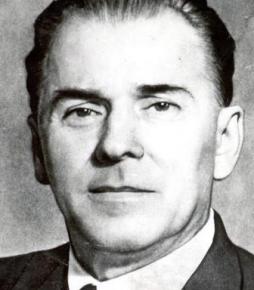 Світ у серці поета27 січня 130 років від дня народження(1891-1967 )Павла Григоровича Тичиниукраїнського поета, перекладача, публіциста, громадського діяча.Народився 23 січня 1891 р. в с. Піски на Чернігівщині. Отримав музичне виховання, грав на флейті, гобої, кларнеті, бандурі, піаніно та ін.Навчався у Чернігівській духовній семінарії, потім – у Київському комерційному університеті, який не закінчив у зв’язку з революцією.  Працював в хорі (спочатку солістом, а потім – диригентом). Згодом –  у газеті «Нова рада»(1917), у журналі «Літературний вісник»(1918-1919). З 1947 р. — член-кореспондент Болгарської АН, доктор філології. 1943— 1948 рр. — міністр освіти УРСР. З 1953 по 1959 рік — голова Верховної Ради УРСР, заступник голови Ради Національностей Верховної Ради УРСР, член багатьох товариств, комітетів, президій, кавалер орденів і медалей.Як поет П. Г. Тичина починав у 1906-1910 рр. з наслідування народних пісень та творів Т. Г. Шевченка. Перші друковані твори молодого поета з'явилися 1912 р. Подією величезної ваги в новочасній українській літературі став вихід у світ першої збірки віршів «Сонячні кларнети» (1918), пройнятої сонячною вірою в життя, людину, в рідний знедолений народ. Ця книга одразу поставила 27-річного поета поруч із першорядними митцями новочасного українського відродження.Протягом життя П. Г. Тичини існував постійний і надзвичайний тиск на нього, на його творчу активність. Імпресіонізм і особливий композиційний характер його творів, починаючи зі збірок «Плуг» (1920) і «Вітер з України» (1924), дедалі більше пом'якшується і замінюється спершу риторичними, а далі й абстрактними формулюваннями. Переломною у творчості поета вважається збірка «Чернігів» (1931 р.), яка означила його перехід в число «офіціозних» авторів.Однак творчість Павла Тичини й після цього не вписується у прокрустове ложе простих схем: його приховане протистояння з тоталітаризмом на цьому не припиняється. Це засвідчують окремі поетичні, літературознавчі, публіцистичні твори пізнішого часу: «Григорій Сковорода» (1939), «Похорон друга» (1942), «Творча сила народу», «Геть брудні руки від України» (1943) та деякі інші. Помер  16 вересня 1967 року у  Києві.                               Сучасні книги П.Г. Тичини»А я у гай ходила
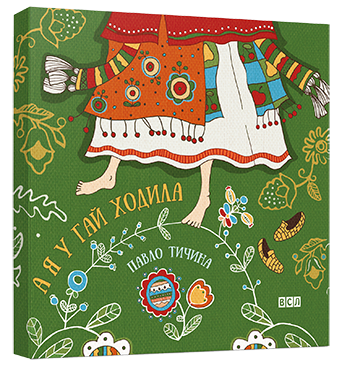 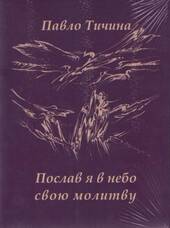 » - ця книга для найменших Дуже-дуже весняний вірш українського класика Павла Тичини для наймолодших читачів. Знайомий і батькам, і бабусям та дідусям малят. Ілюструючи його, художниця Мар’яна Петрів використала мотиви української народної вишивки на рушниках.


0
«Послав я в небо свою молитву. Поезії: вибране»
ПАВЛО ТИЧИНА
До збірки увійшли поезії Павла Тичини про Україну та кращі взірці лірики. Читачам запропоновані вірші як раннього періоду, так і пізні поезії. Збірка призначена для широкого кола читачів.
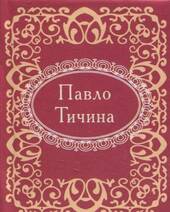 ПАВЛО ТИЧИНА
Вірші. Лірика
Вибрана поезія Павла Тичини«Лiрика»
ПАВЛО ТИЧИНА
Ліричні поезії класика української літератури П. Г. Тичини зачаровують якоюсь особливою емоційністю і музикальністю, багатством тонів і полутонів. З любов’ю пише поет про природу рідного краю, схвильовано і щиро оспівує красу і силу кохання, знаходить неповторні образи, щоб передати. 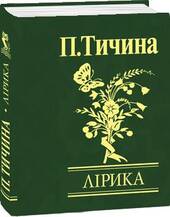 Книги,що зберігаються в бібліотеці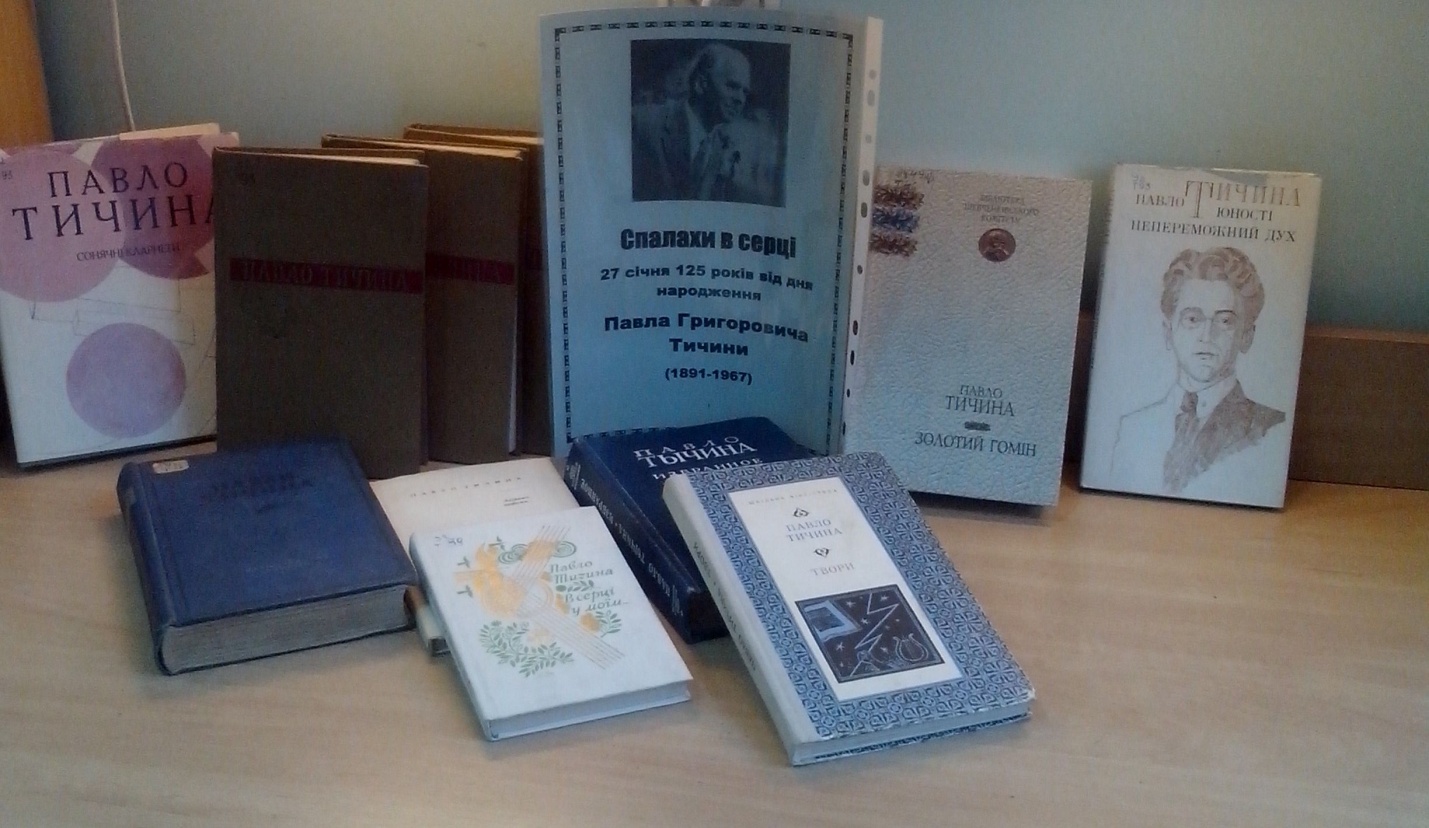 Список 1.Тычина П. Избранное /П. Тычина.- перекл. з укр. под ред. А.И. Белецького и Б.А. Турганова; вступ. стат. А.И. Белецького. – М.: ОГИЗ, 1946. – 407 с.2. Тичина П.Г. Вибрані твори в трьох томах. Т.1-3/ П.Г. Тичина. – Вступн. Стаття О.І. Білецького.- К.: Художня література, 19573. Тичина П. Арфами… Арфами…: поезії / П. Тичина. – ілюстрації за авто типами Н. Денісової.- К.: Дніпро, 1968.-95с.: іл.4. Тичина П.Г. В серці моїм…: вірші та поеми із недрукованого і призабутого / П.Г. Тичина.- К.: Дніпро, 1970.- 303 с.5. Тичина П. Юності непереможний дух: поезії / П. Тичина.- К.: Молодь, 1974.- 364 с.6. Тичина П. Живи, живи, красуйся: вибрані поезії / П. Тичина.- упоряд. Григорія  Донця.- К.: Дніпро, 1975.- 190 с.7. Тичина П.Г. Твори / П.Г. Тичина.- К.: Молодь, 1976.- (Серія «Шкільна бібліотека»)8. Тичина П.Г. Твори в двох томах. Т.1,2 / П.Г. Тичина.- підгот. текстів та приміт. О.І. Кудіна. – К.: Дніпро, 1976.- 424 с.9. Тичина П. Сонячні кларнети: поезії / П. Тичина. - упоряд.  підгот. текстів та приміт. С.А Гальченка. - К.: Дніпро, 1990.- 399 с.: іл.10. Тичина П. Золотий гомін: вибрані твори / П. Тичина. – вступ. стаття, упоряд. та приміт. С.А. Гальченка. – К.: Криниця, 2008.- 608 с. – (Бібліотека «Шевченківського комітету»).Бібліотека ОІППО                               2021 рік, січень